Puppy Application Form                 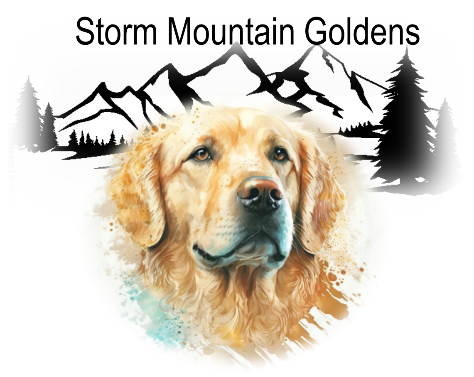 To purchase a puppy for Storm Mountain Goldens, the following Application must be filled out and returned to us by mail, or email, before being considered:Contact InformationApplicant Name: _________________________________Co-Applicant Name: ______________________________ Relationship: _____________________________________Children & Ages: _________________________________________________________________________________Address: ________________________ City:  ___________________ State: _______________ Zip Code: __________Home Phone: _______________________ Email: _______________________________________________________Questionnaire InformationHave you ever owned a Golden Retriever?     Yes ____    No ____How did you hear about us? ________________________________________________________________________What do you know about this breed (temperament, health, etc.)? __________________________________________________________________________________________________________________________________________What is you first choice of puppy?Sex: male _____ female _____        Color: _____________          Size ____________Do you own or rent your home?    own _____ rent _____What kid of home do you live in? __________________________________________Do you have a fenced yard?  Yes _____ No _____Who will be primarily responsible for this dog's care? ___________________________________________________How many hours per day will you dog be alone? ______________________________________________________If you have to move, what will you do with your dog? _____________________________________________________What will you do with your dog if you have children? ____________________________________________________________________________________________________________________________________________________Are you willing to be responsible for this dog for the next 14 years or more?  Yes _____ No ______VeterinarianName: ______________________________________________________Address: ________________________ City:  ___________________ State: _______________ Zip Code: __________Home Phone: _______________________ Email: _______________________________________________________Will you Golden Retriever be an inside dog?  Yes _____ No _____Where will your dog sleep at night? ____________________________________________________What will you do with your dog when no one is at home? ________________________________________________________________________________________________________________________________________________What will you do if you dog exhibits dissatisfactory behavior, i.e.; barking, messing in the house, shewing, etc.? ____________________________________________________________________________________________________________________________________________________________________________________________________Does everyone in you home want a puppy?  Yes ______  No _____Have you read Storm Mountain Goldens Buy/Sell Contract?  Yes _____  No ______Applicant Signature: _____________________________________________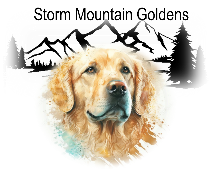 